Средња стручна школа „4.јули“ Врбас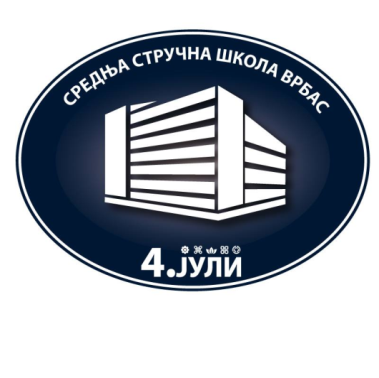 Светозара Марковића бр.5321460 ВрбасТелефон: 021/790-555e-mail: sss4juli@gmail.com                                   ЈНМВ: 2/2020Број: 590Датум: 22.06.2020.годинеНа основу члана 55.став 1. тачка 2., члана 57. став 1.и члана 60. став 1.тачка 2)  Закона о јавним набавкама („Службени гласник РС“, бр.124/1214/2015 и 68/2015) и Одлуке о покретању поступка јавне набавке мале вредности број 565/2020 од 15.06.2020.године (Ред.бр. ЈНМВ 2/2020) СРЕДЊА СТРУЧНА ШКОЛА „4.ЈУЛИ“ ВРБАС, као Наручилац Позива понуђачеДА ПОДНЕСЕ ПОНУДУ У ПОСТУПКУ ЈАВНЕ НАБАВКЕ МАЛЕ ВРЕДНОСТИЈНМВ 2/2020Назив,адреса и интернет страница наручиоца: СРЕДЊА СТРУЧНА ШКОЛА „4.ЈУЛИ“ ВРБАС        	Светозара Марковића 53, Врбас               Интернет страница: www.sss4juli.vrbas.edu.rsВрста наручиоца: правно лице.Врста поступка јавне набавке: поступак јавне набавке мале вредности.Предмет јавне набавке  мале вредности је набавка добра – путнички аутомобил, 34110000, а према спецификацији која чини саставни део Конкурсне документације.Број партија уколико се предмет обликује у више партија:Јавна набавка није обликована по партијама.Уговор о јавној набавци је резервисан за установе, организације или привредне субјекте за радно оспособљавање, професионалну рехабилитацију и запошљавање инвалидних лица:Уговор није резрвисан за наведене установе и организације.Критеријум, елементи критеријума за доделу уговора:Критеријум за избор најповољније понуде је најнижа понуђена цена.Начин преузимања Конкурсне документације, односно интернет адреса где је Конкурсна документација доступна:Конкурсна документација за предметну набавку може се преузети са Портала јавних набавки http://portal.ujn.gov.rs/, и у просторијама СРЕДЊЕ СТРУЧНЕ ШКОЛЕ «4.ЈУЛИ» ВРБАС, Светозара Марковића 53, Врбас.Адреса и интернет адреса државног органа или организације, односно органа или службе територијалне аутономије или локалне самоуправе где се могу благовремено добити исправни подаци о пореским обавезама, заштити животне средине, заштити при запошљавању, условима рада и слично:%.Начин подношења понуда и рок: Понуде, са припадајућом документацијом, подносе се у затвореној коверти (пошиљци) на адресу Наручиоца: Средња стручна школа «4.јули» Врбас, Светозара Марковића 53, Врбас, са обавезном назнаком на лицу коверте (пошиљке): "Не отварати - понуда за ЈНМВ 2/2020", поштом или лично. На полеђини коверте (пошиљке) обавезно навести назив и адресу понуђача, број телефона и  име особе за контакт.Понуда се подноси на обрасцу понуде, који је саставни део Конкурсне  документације, јасна и недвосмислена, откуцана или написана неизбрисивим мастилом и оверена печатом и потписом овлашћеног лица понуђача.Понуђач је у обавези да у понуди наведе све тражене податке на Обрасцу понуде, да исту потпише и овери.		Рок за подношење понуда је 8 (осам) дана од дана објављивања позива за подношење понуда, дакле до 30.06.2020.године до 11:00 часова.Благовременом ће се сматрати све понуде које стигну на адресу Наручиоца до дана 30.06.2020. године до 11:00 часова.Неблаговремене  понуде неће бити разматране и неотворене ће се вратити понуђачу.Место, време и начин отварања понуда: Отварање понуда обавиће се у просторијама Наручиоца у Врбасу, Светозара Марковића 53, дана 30.06.2020.године, у 12:00 часова. Отварање понуда је јавно.Услови под којима представници понуђача могу учествовати у поступку отварања понуда:Представници понуђача могу учествовати у поступку отварања понуда уз прилагање писменог овлашћења за лице које ће присуствовати отварању понуда, а које се предаје Комисији пре отварања понуда. Уколико представник понуђача нема писмено овлашћење за учешће у поступку, исти ће имати статус опште јавности.Рок за доношење одлуке:рок за доношење Одлуке о додели уговора је 10 (десет) дана од дана отварања понуда.Наручилац задржава право да:	-додели уговор једном  понуђачау зависно од повољности понуде	-обустави поступак јавне набавке:          -уколико нису испуњени услови за доделу уговора,          -из објективних и доказивих разлога, који се нису могли предвидети у време покретања поступка и који онемогућавају да се започети поступак оконча, односно услед којих је престала потреба наручиоца за предметном набавком због чега се неће понављати у току исте  године, односно у наредних шест месеци.   14. Лице за контакт: Мира Бјелић, тел: (021) 790-555.